If you have forgotten your WNYAHL/SportNgin account password or need to set one up, follow the instructions below.  NOTE: If you have an account from a previous season or your organization uses the SportNgin platform, just follow the instructions in #5 below to figure out what your SportNgin Id is.  Use #4 to figure out your Password, your user id is your email address.  Make sure your SportNGIN account is connected to the WNYAHL website using either the note below or #6.Go to the WNYAHL website (wnyahl.net)Click on the LOGIN button in the upper left hand cornerEnter your email address On the password screen, click on the “Forgot Password” and follow the directions to set up a password.  Part of this will be choosing a SportNgin id.Once you have logged in, your “SportNgin Id” is the name that shows in the upper left hand corner when you are logged onto the WNYAHL website (see below).  Please check to make sure you are giving us the SportNgin Id and not any other name.  YOUR EMAIL ADDRESS is NOT your SportNgin Id (in most cases people use their full name as a SportNGIN Id, some use the part of the email address before the “@”).Bring up the WNYAHL website (wnyahl.net) & login using your SportNGIN login you established in #1-4 above.  Then click on the “Connect to WNYAHL” (its to the left of the red circle below).  Select YOUR profile (not your players or spouse’s) and click on CONNECT.Already have  SportNGIN Account on your Org’s Website (or from past season’s)?If your organization uses the SportNgin platform and you already have a SPortNGIN account on your organization’s website, make sure your account is connected to the WNYAHL website.  Bring up the WNYAHL website (wnyahl.net) & login using your SportNGIN credentials (or use the forgot password above to reset your password, user id should be your email address).  Then click on the “Connect to WNYAHL” (its to the left of the red circle below).  Select YOUR profile (not your players or spouse’s) and click on CONNECT.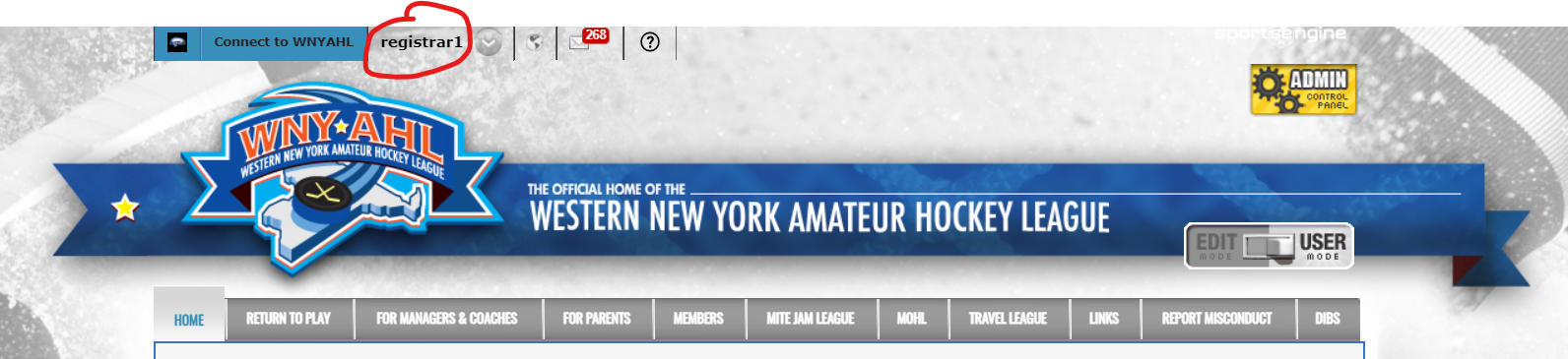 